Совместное творчество детей и родителейСовместное творчество детей и родителей вызывает массу положительных эмоций и создает в семье особо теплую атмосферу. Дети обожают фантазировать и мастерить.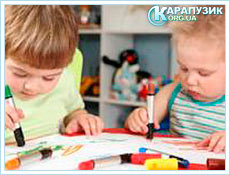 Лето дарит замечательные возможности для всевозможных игр и сказок, главными героями которых станут не пластмассовые кубики и человечки, а смешные существа из шишек, желудей и мха, сделанные своими руками. Природные материалы помогут вашему малышу узнать много интересного о мире, который его окружает, научат ценить, любить и понимать природу, помогут развить творческие способности, наблюдательность, мелкую моторику.Поэтому не стоит одергивать малыша, который увлеченно рассматривает цветы и травы, мастерит что-то из веточек, перышек или камней. Лучше покажите ему, что еще можно сделать из подручных природных материалов.ИГРЫ С ПРИРОДНЫМИ МАТЕРИАЛАМИ	Самое простое, что можно делать с шишками, желудями, листиками, веточками — поиграть с ними.Игры развивают мелкую моторику, тактильную чувствительность, фантазию, наблюдательность, знакомят ребенка с окружающим миром живой природы и ее законами.Детям можно предложить увлекательные игры с природными материалами.ПЕРЕВОЗКА ГРУЗОВ. Замечательная игра для мальчишек. Грузим в машинки материалы (при этом их можно и рассортировать) и перевозим. Веточки, шишки, желуди также можно перебирать, пересыпать, раскладывать по коробочкам, стаканчикам, ямкам.МЕТАНИЕ В ЦЕЛЬ. Подойдут желуди, шишки, каштаны, орехи, камни.ПЕСОЧНЫЙ КЛАД И САД. Предложите малышу поиграть в «песочные прятки»: вы закапываете в песочнице шишки, желуди, камушки, а он ищет ваш клад. А из веточек, травинок, листьев в песочнице можно соорудить красивейший сад.НА ЧТО ПОХОЖЕ? Рассмотрите вместе листочек, шишку, желудь, кусок мха или коры. На что они похожи? Шишка может стать ежиком, кора — лодочкой. Из травинок можно сварить куклам суп, а из желудей сделать пупсам мебель.ПОВТОРИ МОЮ КАРТИНУ. Выложите рисунок из камней, травинок, ракушек, листьев и т.п. Задача малыша — выложить такой же. Варианты — дополнить, изменить, чтобы получилась другая картина (например, из солнышка сделать озеро).ХОККЕЙ НА ТРАВЕ, крикет, гольф с шишкой-мячом и веткой-клюшкой.ЧТО ТОНЕТ? ЧТО ПЛАВАЕТ? Играть можно в бассейне, ванночке или в тазу. Разберите материалы на две части: в одну сторону — то, что плавает на поверхности (ветки, цветочки), в другую — то, что оказывается на дне (камни, каштаны и т.д.). Вариант исследования свойств природных материалов: подняв исследуемый объект выше уровня головы, отпустите его. Одни будут отвесно падать вниз, другие — плавно опускаться. Кстати, а что думает ваш ребенок о том, почему далее подброшенное вверх все равно падает вниз?СОЗДАЙ УЗОР. Понимание, что материалы выложены в определенной последовательности, умение повторитьих чередование способствует развитию у ребенкачувство ритма, математических способностей, фантазии,аккуратности, внимания.	Вы можете также самостоятельно смастерить подарки своими руками для вашего любимого малыша. Поверьте, когда он увидит еще и процесс его создания, его восторгу не будет предела и кроме этого, ваш подарок стимулирует ребенка к повторению процесса, т.е. к развитию и совершенствованию.ВАЖНО! Собирая материалы для поделок, не стоит срывать растения. Кору, бересту, корни снимайте только с поваленных деревьев. А ради красивой ракушки не нужно убивать живущего в ней моллюска.ТЕХНИКА БЕЗОПАСНОСТИ.Играя с природным материалом или мастеря из него поделки, соблюдайте нехитрые правила безопасности.Не берите для поделок ядовитые растения (например, черную бузину, белену, дурман) или грибы.Детям до трех лет для игры не подходят растения с острыми шипами. Также не стоит брать растения, о которые можно острекаться, типа крапивы.Не годятся длинные острые палки и ветки.Предлагая игры, где надо бросать шишки, камни, песок, сразу же предупреждайте малыша, что играть в них можно только там, где рядом нет людей и животных.Давая ребенку до 3-4 лет каштаны, желуди, орехи, следите, чтобы их скорлупа была сухой, чистой и целой — ее осколки очень острые и могут поранить кроху.Детишкам до 3-х лет не стоит показывать, что шишку можно разламывать на чешуйки.Следите, чтобы мелкие части материала не попали ребенку в глаза, рот, нос, уши. Сразу пресекайте его попытки сунуть материал в рот — объясняйте, что это не для еды!